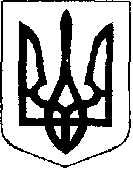 У К Р А Ї Н АЖовківська міська радаЛьвівського району Львівської області___-а сесія VIІІ-го демократичного скликання	         РІШЕННЯвід  ________2021р.    №	м. ЖовкваПро затвердження проекту землеустрою щодо відведення земельної ділянки для продажу права оренди на земельних торгах у формі аукціону (Мацошинської сільської ради), (код КВЦПЗ 10.07) для рибогосподарських потреб  площею 3,5345га, яка знаходиться за адресою с. Мацошин, (в межах населеного пункту) на території Жовківської міської ради, яка є правонаступником Мацошинської сільської ради Жовківського району Львівської області; кадастровий номер: 4622785800:03:000:0204 та надання дозволу на розроблення технічної документації з нормативної грошової оцінки.              Розглянувши звернення Виконавця земельних торгів ПП «Фірма «СОМГІЗ» вих. №225  від 10.02.2021р. щодо розгляду та затвердження проекту землеустрою щодо відведення земельної ділянки, включеної до переліку земельних ділянок водного фонду для підготовки лотів до проведення земельних торгів у формі аукціону з продажу права оренди на них разом із водними об’єктами, що на них розташовані, площею 3,5345га для рибогосподарських потреб (код КВПЦЗ 10.07), що розташована у с. Мацошин  (в межах населеного пункту), на території Жовківської міської ради, яка є правонаступником Мацошинської сільської ради Жовківського району Львівської області; кадастровий номер: 4622785800:03:000:0204, розробленого ПП «Інвестиційно-експертний центр», керуючись ст.ст.12, 127, 135-139 Земельного кодексу України, ст.26 Закону України «Про місцеве самоврядування в Україні», Законом України «Про внесення змін до деяких законів України щодо впорядкування окремих питань організації та діяльності органів місцевого самоврядування і районних державних адміністрацій», за погодженням з постійною профільною депутатською комісією, Жовківська міська радаВИРІШИЛА:Про затвердження проекту землеустрою щодо відведення земельної ділянки для продажу права оренди на земельних торгах у формі аукціону (Мацошинської сільської ради), (код КВЦПЗ 10.07) для рибогосподарських потреб  площею 3,5345га, яка знаходиться за адресою с. Мацошин, (в межах населеного пункту) на території Жовківської міської ради, яка є правонаступником Мацошинської сільської ради Жовківського району Львівської області; кадастровий номер: 4622785800:03:000:0204.Міському голові забезпечити здійснення реєстрації речового права комунальної власності на земельну ділянку площею 3,5345га, що розташована  у с. Мацошин  (в межах населеного пункту), на території Жовківської міської ради, яка є правонаступником Мацошинської сільської ради Жовківського району Львівської області; кадастровий номер: 4622785800:03:000:0204; категорія земель – землі водного фонду; цільове призначення – для рибогосподарських потреб (КВЦПЗ 10.07), вид використання земельної ділянки: для рибогосподарських потреб. Надати дозвіл на розроблення технічної документації з нормативної грошової оцінки земельної ділянки площею 3,5345га, що розташована  у с. Мацошин  (в межах населеного пункту), на території Жовківської міської ради, яка є правонаступником Мацошинської сільської ради Жовківського району Львівської області; кадастровий номер: 4622785800:03:000:0204; категорія земель – землі водного фонду; цільове призначення – для рибогосподарських потреб (КВЦПЗ 10.07), вид використання земельної ділянки: для рибогосподарських потреб. Виконавчому комітету забезпечити подання на затвердження сесією міської ради, розроблену та погоджену в установленому порядку, технічну документацію з нормативної грошової оцінки земельної ділянки, зазначенної в п.3 даного Рішення.Контроль за виконанням рішення покласти на комісію з питань земельних відносин, земельного кадастру, планування території, будівництва, архітектури, охорони пам’яток, історичного середовища, природокористування та охорони довкілля (Креховець З.М.). Міський голова			                   		              Олег ВОЛЬСЬКИЙ             